, 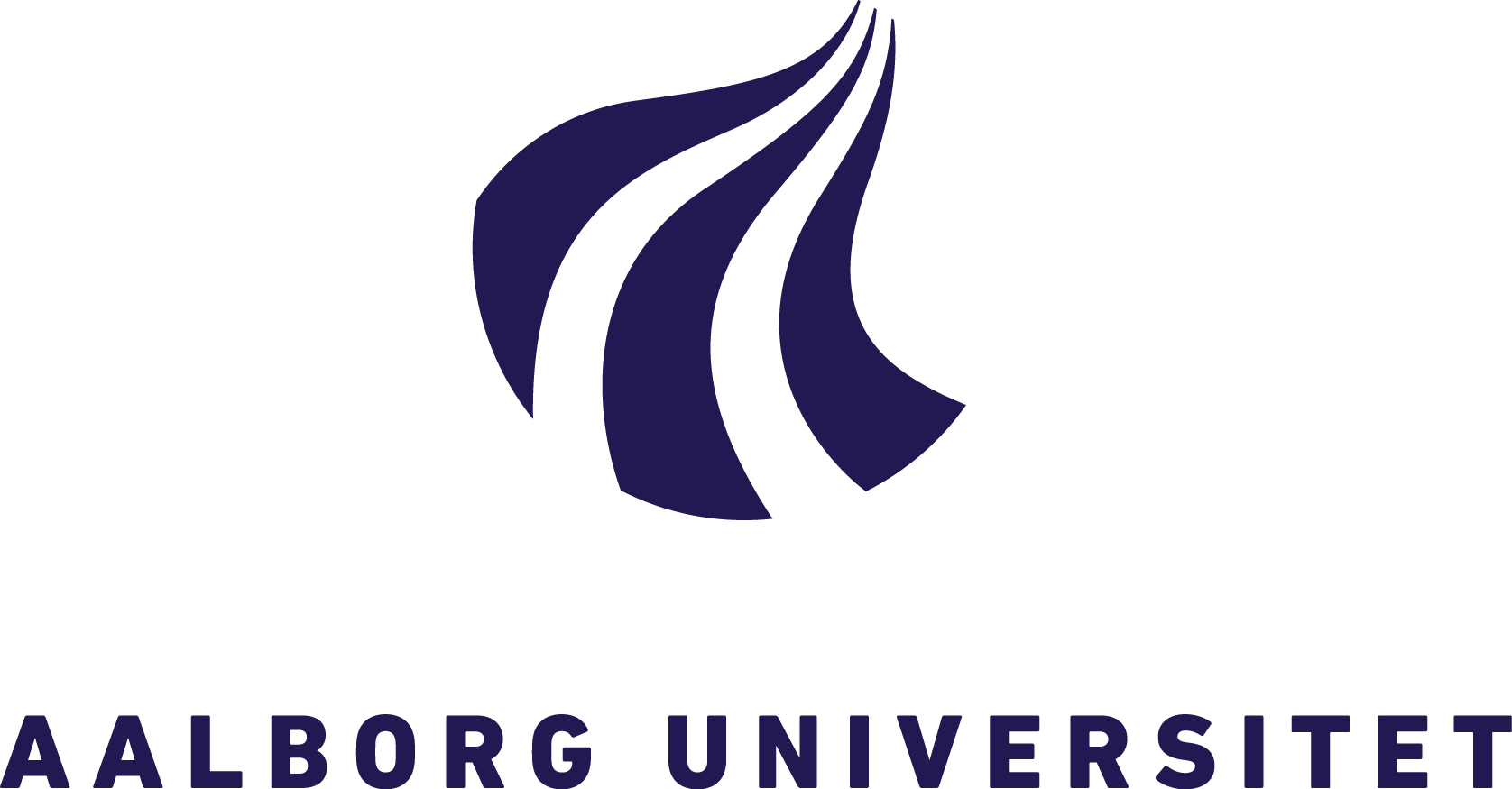 Godkendelse af dagsordenMeddelelser fra studienævnsformandenDen økonomiske ramme og forholdet mellem VIP og DVIPHvordan skal praktik og praktikpladser sikres til vore studerende for programmer med ekstern praktik og retningslinjer for disse og andre - en indledende drøftelseHvilke professionsprogrammer skal studiet udbyde i 2015 og under hvilke rammerStillingsindhold til fuldtidsundervisere – (bilag 1)Strategi og Vision – (bilag 2)Semesterevaluering – opfølgning – (bilag 3)Nedsættelse af BA udvalg – køreplan vedlagt – (bilag 4)Specialevejledning 2009 med tilføjelse i 2013, nedsættelse af udvalg – (bilag 5 /bilag 6)Plagieringsformulering – udkast til godkendelse – (bilag 7)Nyt fra skolen og sekretariatetEvt.Godkendelse af dagsorden Dagsorden godkendtMeddelelser fra studienævnsformandenSNF nævnte, at der i forbindelse med den netop overståede eksamen på 7. semester i Psykologisk Intervention vil komme en klagesag og denne behandles - når den modtages.Den økonomiske ramme og forholdet mellem VIP og DVIPSNF orienterede om at der har været et møde mellem Skoleledelsen, Institutledelsen og studienævnsformanden med ønske om at nedbringe D-VIP på Psykologi.Institutledelsen har det overordnede ansvar over antallet af D-VIP og SN har ansvaret og overblikket over ressourcerne på Psykologistudiet. Det er derfor vigtigt at der er et godt og løbende samarbejde mellem SN og IL omkring bl.a. ressourcebehovet og at samarbejdet forbedres.SNF orienterede kort om hvordan forbruget procentvis er fordelt mellem de forskellige programmer og kan se at nogle programmer har et større forbrug af D-VIP end andre programmer. Ligeledes er der nogle semestre der har et større forbrug end andre semestre. Det er vigtigt at Institutledelsen samarbejder med SN om disse informationer, hvis D-VIP forbruget skal nedjusteres.Psykologi er nu i højere grad i gang med en monitorering og opfølgning mht. forbruget af D-VIP og VIP. Der er bl.a. sket en nedregulering af timenormerne på Psykologi. Måske skal der kigges på fordeling af rammen til programmerne. Problemstillingen er at der i nogle situationer kan være 16 studerende på et program – senere er der kun 13 studerende og tilslut kan et program ende med kun at have 10 studerende tilbage, det giver en manglende grad af styring og dårlig økonomi, da programmerne forlods modtager en samlet bevilling på de 16 studerende: Der kommer jo kun STÅ indtægter for de 10 studerende!Set i akkrediteringsøjemed skal der kigges på i hvilket omfang og på hvilke områder der kan ansættes VIP i stedet for D-VIP og der skal være en hyppigere refleksion over denne problemstilling.Der skal evt. udarbejdes en analyse og en fælles praksis fra Skoleledelsen Institutledelsen og Studienævnet der skal sikre, at der kan skabes et reelt overblik over behovet for VIP og D-VIP på hele Psykologiuddannelsen.SNF foreslog, at der nedsættes en kommission/et udvalg til at foretage en udvikling og en analyse!Konklusionen blev at skoleleder Hanne Dauer Keller og SNF Ole Michael Spaten udarbejder et oplæg til næste SN møde i november.Hvordan skal praktik og praktikpladser sikres til vore studerende for programmer med ekstern               praktik og retningslinjer for disse og andre - en indledende drøftelseLena Lippe der er praktikkoordinator for den eksterne praktik for KANUK og PPSA, deltog på SN mødet under dette punkt.Spørgsmålet er hvordan der sikres tilstrækkeligt antal eksterne praktikpladser til KANUK og PPSA og om der skal udarbejdes en skriftlig procedure, da der foreligger et dilemma mellem hvem der gør hvad i forhold til den eksterne-/ interne praktik generelt.KAIO (som ikke har ekstern praktik) dog er der studerende fra KAIO der har ”overtaget/forespurgt på nogle af de arbejdspladser, hvor der foreligger aftaler med programmer om ekstern praktik.Lena har igangsat praktikpladsforløbet primo september, og haft intro på 7. semester, men Lena Lippke kan se at det er for sent at gå i gang, da hun må konstatere at de studerende allerede på det tidspunkt selv er begyndt at søge pladser, samt at kollegaer på programmer med intern praktik ønsker at indgå aftaler med nogle af de samme arbejdspladser.Lena efterspurgte forslag til hvornår det vil være mest hensigtsmæssigt at påbegynde søgning efter praktikpladser, da praktikpladserne skal være aftalt og på plads senest midt i november måned.De tiltag der er pågået i forbindelse med at skaffe praktikpladser er bl.a.:Der er udarbejdet lister over allerede etablerede aftaler som senes ud til de studerende primo september, så de selv kan komme i gang med at kontakte andre mulige praktikstederNye praktikpladser opsøges og ”gamle” steder der har været standby kontaktes for at høre om de vil indgå aftaler for foråret 2015.Kontaktflade til DP Kreds NordjyllandInterne organisatoriske/studiemæssige linjer:Årshjul for koordinering af praktik er udarbejdet – vigtige aktiviteter er fremrykket (f.eks. endeligt infomøde og efterfølgende fordeling af praktikpladser fra ultimo oktober til midten af november)Vejledende dokumenter ift. Praktik opdateret – mere klarhed til de studerende + samarbejdspartnereDispensation ift. Praktikplads fordelt på to semestre (ift. fremdriftsreformen) Studienævnet kan dispensere fra afleveringsfristen af praktikrapporten i forhold til fremdriftsreformen og SU.Det blev vedtaget at information omkring praktikpladser allerede bliver meldt ud til 6. semester studerende.Den allerede udarbejdede liste over praktiksteder bliver lagt på Moodle og sendt ud til programlederne, hvor det tilføjes, at alle aftaler skal gå gennem Lena Lippke.Praktik kommer med på dagsorden til næste møde i aftagerpanelet, hvor Lena Lippke inviteres med som deltager. På næste SN møde i november opdateres omkring situationen. Hvilke professionsprogrammer skal studiet udbyde i 2015 og under hvilke rammerSNF orienterede om at der pt. er 9 programmer, dvs. at da stressklinikken er lukket er der pt. 8 programmer. Stressklinikken er lukket ned pga. økonomien, da programmerne bliver betalt efter antal studerende.Bendt Torpegaard nævnte i den sammenhæng at der arbejdes på at udbyde forskningspraktik i stedet for programmet stressklinikken. SNF nævnte at vi fortsat må drøfte udbud af programmer på de kommende møder og økonomien i programmerne (jf. pkt.3). Diskussionen tages således op igen efter oplæg fra Ole og Hanne og vi drøfter om der vil blive udbudt samme antal programmer med max 25 studerende pr. program (hvilke?) og om der skal være mindst fire ansøgere med første prioritetsansøgninger?Det blev foreslået, at der ved evt. ledige pladser på programmerne, at de kan tildeles andre studerende – der skal ske en grundigere drøftelse fremadrettet. SN konkluderer at der foreligger en gældende procedure på Moodle omkring hvordan man gør ved evt. ledige pladser på programmerne med skift efter 7. semester.SNF nævnte at 85 % af de studerende får deres 1, 2 og 3 prioritet.Stillingsindhold til fuldtidsundervisere – (bilag 1)Indholdet om forslag til politik for heltidsundervisere (undervisningsadjunkter, studieadjunkter,/- lektorer) udarbejdet af et udvalg under FSU. Udvalget består af Jørgen Stigel, Jens Kirk, Tom Nyvang og Marianne Rostgaard.Der var ingen kommentarer til forslaget som herefter blev taget til efterretning. Strategi og Vision – (bilag 2)SNF spurgte hvem der vil være med i et udvalg omkring opdatering af vision- og strategiplanen for Psykolog.Konklusionen blev at SNF og studienævnsnæstformanden vil revidere vision- og strategiplanen med oplæg primo.Semesterevaluering – opfølgning – (bilag 3)Referat fra semesterevalueringen fra Efterår 2013 blev gennemgået og følgende blev konkluderet:Punkt 1: Eksamensplaner ønskes tidligere…… det er der taget aktion på og planerne kommer allerede tidligere.Punkt 2: Karaktere fra ugeeksamen bør meldes ud inden der gives feedback….. der er der givet besked om, at dette gøres.Punkt 3: Ankerlæren er i gang med at undersøge, om det er praktisk muligt med flere evalueringer i semestret pga. modulisering……. det er ved at blive undersøgt om det er praktisk muligt.Punkt 5: Testning – ønske om en grundbog….. der rettes henvendelse til Hanne Knudsen, fagansvarlig med dette ønske (Lis sender referatet til Hanne).Punkt 5: Mere tid til at afprøve test….. der er blevet orienteret om at der fremover ønskes mere tid til det praktiske arbejde med testning. (Lis sender også referatet direkte til Hanne). Nedsættelse af BA udvalg – køreplan vedlagt – (bilag 4)Omkring revisionen af BA – studieordningen er der foreløbig følgende deltagere:Ole Michael SpatenBendt Torpegaard PedersenMariann SørensenJonas Møller PedersenHelle Raj Buchholtz HansenI forlængelse af to dages seminar på Klitgaarden den 7 og 8. oktober vil der den 9. oktober, blive mulighed for at påbegynde arbejdet med revisionen af BA – studieordningen.Konklusionen blev at det nedsatte udvalg vil blive suppleret op med flere deltagere.Punktet kommer med på næste SN møde i november.Specialevejledning 2009 med tilføjelse i 2013, nedsættelse af udvalg – (bilag 5 /bilag 6)SNF gennemgik begge bilag og ville gerne høre om der er nogle der gerne vil med i udvalget omkring opdatering af specialevejledningen.Konklusionen blev at bilagene sendes til Mogens Jensen og Charlotte Wegener til redigering.Den redigerede udgave kommer med på næste SN møde i november. (Lis skriver og sender referatet til Mogens og Charlotte, samt sender bilag). Plagieringsformulering – udkast til godkendelse – (bilag 7)Thomas Szulevicz og Hanne Dauer Keller har udarbejdet et fremragende stykke arbejde med formen i plagieringsformuleringen.Formuleringen blev herefter godkendt af SN kredsen og lægges på Moodle.Nyt fra skolen og sekretariatetFremdriftsreformen er i kraft for de 1. semesterstuderende. Det betyder blandt andet, at alle KOT-ansøgninger automatisk skal meritbehandles, selv hvis den studerende ikke ønsker det. Hvis der kan gives merit for en tidligere gennemført studieaktivitet, så skal der gives merit. Der skal også gives merit for valgfag på baggrund af tidligere gennemførte studieelementer, uanset om det handler om psykologiske fag eller ej. Hvis en studerende kunne få en forhåndsgodkendelse for det pågældende studieelement, så skal der tildeles merit. Det er mange studerende utilfreds med.Fra efterår 2015 er alle studerende omfattet af fremdriftsreformen og studiet er forpligtet til at sørge for, at alle studerende bliver tilmeldt 30 ECTS per semester. Der forudses mange dispensationsansøgninger i den sammenhæng, men der er endnu ikke modtaget retningslinjer eller i den forbindelse. Psykologisekretariatet har møde med censorformandskabet den 30. september. Evt.Bendt Torpegaard vil gerne vide hvilke områder/indhold der er behov for i et ekstern lektorat stillingsopslag og vil derfor anmode om, at der snarest afholdes et ekstraordinært SN møde, så lektoratet allerede kan besættes fra den 1. januar 2015.Bendt vil sende dokumentet til Lis.Udkast til godkendelse den 07.11.14 Dagsorden – Studienævnsmøde – onsdag 10.9.2014  kl. 09.30-12.00 lokale 1.121 KS3  Referat – Studienævn 10.9.2014NavnTil stedeAfbud fra:ReferentAktion /ansvarligStudienævn:VIP repræsentanter:Ole Michael Spaten (studienævnsformand) – (Ole)xTia Hansen – (Tia) xMariann B. Sørensen – (Mariann)xBendt Torpegaard Pedersen – (Bendt)xSuppleanter:Thomas Szulevicz – (Thomas) xSvend Brinkmann – (Svend)xStudenterrepræsentanter:Jonas Møller Pedersen – (Jonas) næstformandxJesper Grønhøj Corneliussen – (Jesper) xClaudia Gallas – (Claudia) xHelle Raj Buchholtz Hansen – (Helle)xStudenter suppleanter:Thomas Schjødt Terkildsen – (Thomas) 2 suppleantxNiclas Kristensen – (Niclas)xRasmus Halskov – (Rasmus)xReferent:Lis Kragh (sekretær) – (Lis)xxObservatører:Hanne Dauer Keller (skoleleder) (Hanne)xKathrine Vognsen (skolesekretær) (Kathrine) xAnnette Christensen (sekretær)(Annette)  xElsebeth Bækgaard (sekretær) (Elsebeth) xAndrea Dosenrode (udd. koordinator) (Andrea)x